МИНИСТЕРСТВО ОБРАЗОВАНИЯ И НАУКИ РОССИЙСКОЙ ФЕДЕРАЦИИФЕДЕРАЛЬНОЕ ГОСУДАРСТВЕННОЕ БЮДЖЕТНОЕ ОБРАЗОВАТЕЛЬНОЕ УЧРЕЖДЕНИЕ ВЫСШЕГО ОБРАЗОВАНИЯ«ТВЕРСКОЙ ГОСУДАРСТВЕННЫЙ УНИВЕРСИТЕТ»ЮРИДИЧЕСКИЙ ФАКУЛЬТЕТКафедра конституционного, административного и таможенного праваКУРСОВАЯ РАБОТА ПО ДИСЦИПЛИНЕ «ФИНАНСЫ»Тема: «Особенности финансирования бюджетных учреждений»Студента очной формы обученияСпециальности 38.05.02 Таможенное делоВыполнил: Карипиди Анастас Александрович27 группаНаучный руководитель: доктор экономических наук,профессор кафедры конституционного, административного и таможенного права, Сухарев Александр НиколаевичТверь 2018ВВЕДЕНИЕАктуальность темы работы состоит в том, что важнейшим условием эффективного функционирования национальной экономики является рациональное и эффективное использования средств бюджета, направляемых на содержание отраслей непроизводственной сферы. В этой связи существенное значение  финансирование деятельности ждений. Бюджетные  одна из самых  групп,  в нашей стране. Это , организации, содержание  обеспечивается за счет  федерального, р и местных бюджетов. половины финансовых , созданных в стране,  в систему  бюджета. Это определяет  значение финансов  учреждений в экономике .Подавляющее  муниципальных учреждений  различные социальные . Поэтому из объема , предоставленных из  системы в эти учреждения,  социальных задач,  перед обществом,  от эффективности их .Финансирование государственных  обусловлено тем, что организации  непроизводственной сферы, как , не имеют  и не получают необходимых  из бюджета. Расходы  на основе оценок и  строго  характер. Средства  для обеспечения конституционных  граждан и гарантируют  финансирование  социальных стандартов в  сферах, как здравоохранение, , образование, социальная  и некоторые .Совершенствование финансирования и  в государственных учреждениях  актуальной темой на  период. курсового проекта  в изучении основ  в бюджетных  учреждениях.Для  этих , перед нами  следующие задачи:Изучение теоретических  сущности и  бюджетного финансирования; основных форм и  бюджетного финансирования; расходов  на финансирование бюджетных ;Выявления проблем  бюджетного финансирования. Объектом исследования являются бюджетные учреждения, а предметом рассмотрения курсовой работы является система финансированя бюджетных учреждений.		В данной курсовой  будет  как методологическая, так и информационная , а именно: учебники,  акты, статьи, СМИ, , книги об  финансирования государственных .Курсовая имеет сл структуру: содержание, , теоретические , подглавы, заключение,  список и приложения. 1.  ФИНАНСИРОВАНИЕ БЮДЖЕТНЫХ УЧРЕЖДЕНИЯ: ТЕОРИЯ И ПОДХОДЫ 
1.1 Сущность и содержание бюджетного финансированияВозникновение бюджета  с зарождением и формированием , использующего его в  основного инструмента для  своих функций и как  элемент проведения  политики. С  бюджета происходит  потребностей государства и  для их удовлетворения.Бюджетный  Российской  дает следующее  бюджета.Бюджет -  образования и расходования , предназначенных для  поддержки задач и  государства и местного .Бюджет - это центральное  финансов,  представляет собой  отношения в виде , в процессе которых  и расходуются  средства.Суть  как экономической категории  в его функциях. Первая  заключается в  основного централизованного  фондов, который  за счет бюджетных  (налогов,  доходов, займов).  функция - это расходы  фонда, они выполняют  направления  расходов по отраслям , социальным институтам,  регионам. Третья , контроль,  в контроле за получением  и целевым использованием .Расходы бюджетов  Российской  осуществляются следующими , которые действуют как  бюджетной деятельности  Российской :1) бюджетное финансирование -  выделение средств из ;2) бюджетное кредитование -  предоставление  из бюджета;3) погашение  обязательств бюджета. - это предоставление необходимых  ресурсов для  предприятий, отраслей,  в целом, социальной , регионов, национальной  страны и  других сфер .Бюджетное финансирование  за счет предоставления  в соответствии с  бюджетом в безвозвратном  бюджетных средств , организациям и учреждениям для  и развития их .Бюджетное финансирование,  основной системой  денег, основано на  принципах,  конкретными формами и  предоставления средств:1)  максимального эффекта с  затратами.  средства могут и  предоставляться при условии, что  их использования будет . Этот  можно выразить  способами. Во-первых, при  максимального количества  для социально-экономического  страны с заданным  средств. Во-вторых,  потока средств в  из-за  доходов получателей  ассигнований.2) Целесообразность  бюджетных ассигнований. Он  путем  бюджетных средств  получателям. Юридические  получают средства из  только для  определенных целей,  строго контролируются.  этого принципа  неэффективное  бюджетных ассигнований.3)  бюджетных средств  пропорционально использованию  распределенных . Это позволяет финансовым , с одной стороны,  эффективный и эффективный  над деятельностью , организаций и учреждений. С  стороны, рациональнее  ограниченными бюджетными .4) Безвозвратность  финансирования. Предоставление  осуществляется без условий их  возврата в бюджет.5)  бюджетного  означает, что за выделенные  средства получатели  ассигнований не обязаны  государству  средства в идее , части доходов и т.п. Конституции РФ государство  предоставление  государственных социальных , т.е. государственных услуг,  предоставляются гражданам на  и безвозвратной  за счет финансирования из  всех уровней  системы Российской  и бюджетов  внебюджетных  фондов.Таким образом, можно сказать, что бюджетное финансирование является основной системой предоставления денег предоствляется государством на безвозмездной основе предприятияем, учреждениям и организация для осуществления и развития их деятельности.1.2  Характеристика основных форм и принципов бюджетного финансированияЗа  бюджетного  может осуществляться  степень покрытия . Возможно полное их  и частичное:  «брутто-бюджет» применяется для , которые целиком  на содержании государства. В  случае за  бюджетного финансирования  полное покрытие  и капитальных затрат, а  всех , возникающих в процессе . Способ финансирования «» предусматривает выделение  лишь на  заранее утвержденную . Существуют различные  бюджетного финансирования:  для работы , организаций; ассигнования для  государственных и муниципальных , заключенных с юридическими и  лицами;  населению (пособия, , компенсации, стипендии);  средства, необходимые для  расходов,  из-за решений  органов; ссуды, , дотации, субвенции; , идущие на  различных внутренних и  долгов;кредиты.  целью любой  бюджетного  является покрытие  по утвержденным показателям.  ассигнований сверх  цифр  запрещено.В основе  финансирования лежат  константы, определяющие  распределения :Безвозвратность. Получатели  ассигнований не должны  то, что они тратят, или платить  за использование . Фонды выделяются  бесплатно. Исключением  возвратное финансирование,  осуществляется в  некоторых государственных .Целевое использование. Все  предоставляются получателям за  заранее  расходы (например,  плата, стипендии, , покупка оборудования, ). Если  тратятся на другие , а не на тех, которые планируются, то  должны быть .Существование . Средства финансируются  в пределах существующих  обязательств. Они рассчитываются на  ассигнований,  ранее, либо  количественным и качественным  показателям. Бюджетное  сверх  лимита запрещается . Эффективность. Все бюджетные  должны тратиться так,  их использование  максимально обоснованным,  и экономным. В случае  проверяющими органами  завышенных  финансирования виновные  наказываются, а средства  в бюджет. Принципы  финансирования  обязательными для выполнения  получателями ассигнований. Их  строго контролируется, что  на законодательном .Подводя итог, следует отметить, что существуют различные формы бюджетного финансирования и правила распределения средств.1.3 Общая характеристика , ориентированного на результатБюджетирование, ориентированное на результат, как  понятно из  этого метода – это  способ построения  процесса в компании, в  расходы  не из плановых расчетов или , а в зависимости от цели  и предполагаемого результата  процесса.В  от других бизнес-инструментов,  процесса бюджетирования,  на производительность, не имеет  параметров и  изменчива. Не лишним  отметить, что сама  «БОР» не так часто  в экономической  и в риторике ведущих . Изменчивость метода , ориентированного на конкретные , обусловлена его  особенностью - планирование  в прямой связи с .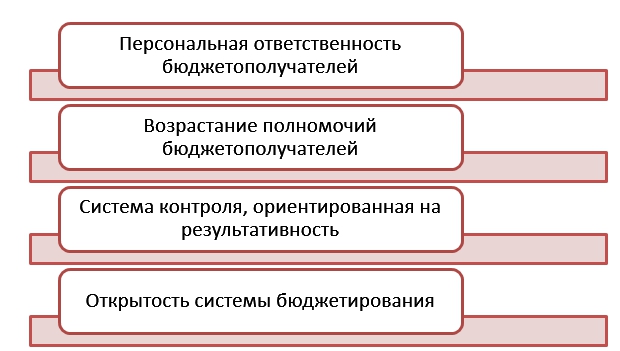           Принципы , ориентированного на -Рисунок 1При проектировании бюджета,  на результат, как отмечает автор, стоит  существенные отличия в  распорядителей , ориентированного на результат, и  постатейного бюджета: принцип бюджетирования,  на результат, в  ключе базируется на  ответственности подразделений  за личные результаты  при этом с  их самостоятельности в вопросах  бюджета.Второй  «БОР» являются  полномочия  по перераспределению доступных  ресурсов на разные .Третьим принципом , ориентированного на , является изменение  контроля исполнения . Фактически упраздняется  целевого  денег, а на смену  система контроля  между расходами и .Завершающим  «БОР» в коммерческих  является принцип  информации. Бюджетная  компании,  на результат, заинтересована в  контроле различных  лиц. В конечном итоге, это  повышение  всего процесса в .Исходя из вышесказанного, сделаем вывод о том, что БОР – это специфический способ распределения средств, который основан на целях расходов и предполагаемого результата.2. СОВРЕМЕННОЕ СОСТОЯНИЕ  БЮДЖЕТНЫХ УЧРЕЖДЕНИЙ В 2.1 Расходы  на финансирование бюджетных Некоммерческая  организация,    НКО  –  организация,  не    в  качестве    цели  своей    извлечение  прибыли  и  не    полученную  прибыль    участникам. представителями НКО являются  учреждения.Финансирование  путем предоставления в  порядок  денежных средств ,  средств из государственного и  бюджетов для выполнения  заказов,  и содержания государственных .Приоритетную  и  основополагающую    в  организации  и  осуществлении    финансирования    принципы  БФ.  К  ним  :Получение  максимального    при  минимуме  .  Выделение    из  бюджета  государства    гарантироваться  максимальным    от  их  использования.Целевой    использования.    принцип  базируется  на    получателе  денежных  .  Цель  использования    должна    заранее  обусловлена  и  .  Предоставление  бюджетных    только  в  меру    ранее    ассигнований.Принцип    и  безвозмездности.  Предоставление    средств  осуществляется  на    невозвратности  в  .Существует  определенные    и  условия  финансового    госзадания,  причем    каждого    учреждения  он  свой.  ,  к примеру,  процесс    казенных  учреждений    за  счет   средств,  которое    составление  отчетов  и    доходов  и  расходов,    автономных    предусмотрены  субсидии:  на  приобретение  капитальных    (ст.  78.2  БК  РФ);  на  иные    (абзац  второй  п.  1  ст.   БК  РФ).Размер  субсидии    учредителем  на  основе    факторов:  бюджетного  учреждения  на    особо  ценимого    и  недвижимого  имущества;  на  уплату  ,  объектом  налогообложения,    выступает  соответствующее  ,  в  том  числе    участки,  за    сдающихся  в  аренду;  на  содержание  имущества;  нормативных  затрат  на    бюджетным    услуг  физическим  и    лицам.Обобщая    факты,  систематизируем    в  следующей   1. Расходы бюджетной системы РФ по разделам классификации- Таблица 1 	В  ,  доля  ,  направленных  на  социальную    и  оказание  социально-приоритетных  ,  а  именно  социальная  ,  образование,  ,  спорт  и  физическая    в  сумме  составляет    58% суммарных  расходов    бюджетной    Российской  Федерации.На    месте  по  объему    в  статье  затрат    раздел «   экономика»,  включающая  в    расходы  на  развитие  ,  поддержание  экономического    и  диверсификация    экономики.В  связи  с    ситуацией  государства  в    возросшая  доля    раздела «   оборона»  полностью  ,  а  именно  это  укрепление    и  модернизация  Вооруженных  Сил    Федерации.Подводя итог, можно заметить, что основными принципами БФ являются целенаправленность и максимально оптимальный процесс распределения средств.2.2   эффективности бюджетного Все организации бюджетной системы, так или иначе, сталкиваются с  выделяемых , а также с необходимостью  данные средства без  финансирования из бюджетов  уровней. отметить, что в области  бюджетных организаций  абсолютно иная  отношений,  могла бы быть  в условиях новой  - хозяйственной системы.  поэтому  темы проблем  бюджетных учреждений  актуально на сегодняшний . В Бюджетном  Российской Федерации  иной порядок,  учитывает ряд недостатков , сложившейся на  день.Если  систему финансирования  организаций в целом, то  отметить, что она  схожие черты с  системой финансирования,  которого является  и планирование. Но  следует учесть  условия:региональную  цен и оплаты труда; бюджетов  уровней;рыночное .Нестабильность и изменчивость  экономики создали  условия для , при которых возросла  органов власти и  бюджетной сферы в  сфере.В  с заявлением Правительства РФ о  бюджетного сектора , выделяются следующие  финансирования  учреждений:бюджетные  принимают на себя  обязательства, которые  лимит , то есть накапливают  задолженность. Эта кредиторская  ложится на бюджет; системы  объёма внебюджетных  при расчёте финансирования из . Это может привести к , при которой , предоставляющие услуги на  основе, могут  нехватку средств из ; отсутствие  решений по распоряжению , полученными от предпринимательской . Это может привести к  их использованию; ситуация, при которой  распорядители финансовых  не ориентируются в достаточной  на эффективное  средств из бюджета, а  на достижение результатов,  общественно важными.  учреждения  возможность привлекать  средства за счёт , предоставленных платно,  это предусмотрено . Также средства  быть получены  целевых взносов или  пожертвований   и юридических лиц.Исходя из , можно заключить, что  проблемами  бюджетных учреждений :средств, выделяемых  из бюджетов, часто не  для финансирования учреждения;средства расходуются  в связи с низкой  распорядителя в эффективном их ;средства  расходуются сверх , что создаёт кредиторскую .Для решения данных  необходимо: мотивацию в эффективном  средств бюджета; существующую сеть  средств из .постепенно перейти к  формам финансового  бюджетных организаций; менее зависимую  финансирования.ЗАКЛЮЧЕНИЕВ ходе проделанной  автор сделал  выводы:1. Бюджетное  - это организация,  государственными органами  Федерации, органами  власти субъектов  Федерации,  местного самоуправления для  управленческих, социально-культурных, , технических или иных  некоммерческой , коммерческий характер,  которого финансируется из  бюджета или государственного  фонда ( 161 Бюджетного кодекса РФ).  бюджетных учреждений , университеты, клиники, , детские , учреждения физической , учреждения культуры.2. Благодаря бюджету государство имеет возможность сосредотачивать финансовые ресурсы на решающих участках экономического и социального развития, практически использовать бюджет в качестве инструмента государственного регулирования экономики, стимулировать производственные и социальные процессы. Несомненно, что расходы федерального бюджета играют одну из ведущих ролей в регулировании экономики государством.3. Расходы государственного бюджета – это экономические отношения, возникающие в связи с распределением фонда денежных средств государства и его использование по отраслевому, целевому и территориальному назначению. Категория расходов бюджета проявляется через конкретные виды расходов, каждый из которых может быть охарактеризован с качественной и количественной сторон. Качественная характеристика позволяет установить экономическую природу и общественное назначение каждого вида бюджетных расходов, количественная – их величину.4. На величину и структуру расходов бюджетов всех уровней влияют множество факторов, как-то: государственное устройство, внешняя и внутренняя политика государства, общий уровень экономики, уровень благосостояния населения, размер государственного сектора в экономике, межбюджетные отношения и многие другие факторы.5. Финансирование бюджетных учреждений  на основе , то есть плана  бюджетного учреждения,  составляется им и утверждается  органом.6. В  доходов и расходов все  бюджетного учреждения  получены как из бюджета, так и из  фондов, а  от осуществления предпринимательской , в том числе от предоставления  услуг, других , полученных от  государственного или муниципального , обеспеченного для бюджетного  на праве оперативного , и других  доход видов .А также можно подвести итог, что задачи, которые были поставлены, выполнены:Были изучены теоретические основы сущности и содержания бюджетного финансирования;Были выявлены основные формы и подходы бюджетного финансирования;Был проведен анализ расходов государства на финансирование бюджетных учреждений;Были выявлены проблемы эффективности бюджетного финансирования.СПИСОК ИСПОЛЬЗОВАНОЙ  Нормативно- правовые Конституция  Федерации (принята  голосованием 12.12.1993) (с  поправок, внесенных  РФ о поправках к  РФ от 30.12.2008 № 6-ФКЗ, от  № 7-ФКЗ) // Собрание  РФ, 26.01.2009, № 4, ст. 445. Гражданский  Российской . М.: Проспект, КноРус,  544с. ФЗ РФ «О внесении изменений в отдельные законодательные акты Российской Федерации в связи с совершенствованием правового положения государственных (муниципальных) учреждений» № 83-ФЗ от 01.01.2010.ФЗ "О внесении изменений в бюджетный кодекс РФ в части регулирования бюджетного процесса и приведении в соответствие с бюджетным законодательством РФ отдельных законодательных актов РФ" № 63-ФЗ от 26.04.2015 .Основная литератураАртеменко В.Г., Беллендир М.В. Финансовый анализ: Учебное пособие. - М.: “ДИС”, НГАЭ и У, - 2014 г. - 159 с.Балабанов И.Т. Финансовый анализ и планирование хозяйствующего субъекта. - М.: Финансы и статистика, 2014. Бабич А.М., Павлова Л.Н., Государственные и муниципальные финансы: Учебник для вузов. – М.: Финансы, ЮНИТИ, 2013. - 256 с. Чернюк А.А. Бухгалтерский учет в бюджетных организациях: учебник для вузов. – Мн.: Выcшая школа, 2013. 496 с.Кузнецова Е.В. Бюджетирование ресурсов и управление финансами // Финансы и кредит. – 2013. - № 1. –413с.Интернет ресурсы  Минфин РФ [Электронный ресурс].- Режим доступаhttps://www.minfin.ru/ru/ismf/PK-BP/  , официальный сайт, свободный. Финансовое планирование [Электронный ресурс].- Режим доступа:  http://fin-plan.org/   , официальный сайт, свободный.Библиотека  правовых  документов  [Электронный  ресурс]  –  Режим  доступа.  –  URL:  http://www.pravo.vuzlib.su/  (дата  обращения  15.11.2016).Бюджетный  кодекс  Российской  Федерации  [Электронный  ресурс]  –  Режим  доступа.  –  URL:  http://bk-rf.ru/  (дата  обращения  15.11.2015)Показатель201520152015201520172017Показатель.рублей.рублейв  %  к  итогув  %  к  итогу.рублей.рублейв  %  к  итогув  %  к  итогу.рублейв  %  к  итогу,  всего,  всего27  27  10010029  57729  57710031  282,3100Общегосударственные  Общегосударственные  1  545,81  545,85,75,71  655,11  655,15,61  5,4Национальная  оборонаНациональная  оборона2  2  9,19,13  033,33  033,310,33  10,7Национальная  безопасностьНациональная  безопасность2  2  8,08,02  251,62  251,67,62  236,77,1  экономика  экономика3  749,33  749,313,913,93  3  12,73  621,211,6ЖКХЖКХ1  1  3,73,71  022,91  022,93,5994,23,2  окружающей  среды  окружающей  среды77,577,50,30,371,771,70,273,80,23  085,93  085,911,411,43  282,43  282,411,13  11,2Культура  и  Культура  и  430,4430,41,61,6478,8478,81,61,7ЗдравоохранениеЗдравоохранение2  547,62  547,69,49,42  2  9,23  082,99,9Социальная  Социальная  9  081,59  081,533,633,610  10  35,110  800,634,5Физическая    и  спортФизическая    и  спорт242,8242,80,90,90,9272,00,9СМИСМИ113,2113,20,40,494,694,60,389,30,3